ESTUDO TÉCNICO PRELIMINAR Nº 004/2023O presente Estudo Técnico Preliminar (ETP) se justifica em face da necessidade de aperfeiçoar a Segurança Institucional no atendimento de primeiros socorros, demonstrando a demanda necessária para a aquisição de kits individuais e equipamentos para instruções de Atendimento Pré-Hospitalar (torniquetes, bandagens, simulador de preenchimento de ferida, selo de tórax), fins de serem utilizados pelos policiais e bombeiros militares que compõe a Coordenadoria Militar do TJMT, bem como, em Cursos ministrados pela CMil aos magistrados, servidores e aos próprios integrantes da CMil do TJMT, de forma a equipar com instrumentos que possibilitem o desempenho das atividades interventivas de APH Policial (Protocolo MARC-1) conforme padronizado pelo Comitê Brasileiro de APH de Combate e adotado pelos instrutores homologados no âmbito da PMMT, além de, capacitá-los para que sejam capazes de desempenhar atividades interventivas de APH, sendo capazes de oferecer um Suporte Básico à Vida caso seja necessário o atendimento.PARTES INTERESSADAS / PÚBLICO-ALVO:São partes interessadas todos os Servidores, Magistrados, Autoridades, Colaboradores e Agentes de Segurança (Policiais Militares e Bombeiros Militares) que compõe o efetivo da Coordenadoria Militar do Poder Judiciário de Mato Grosso.NECESSIDADE (DEMANDA) A SER ATENDIDA:O presente estudo tem por finalidade subsidiar o processo de aquisição de KIT APH – Atendimento Pré-Hospitalar para os Militares que compõem o efetivo da Coordenadoria Militar (Protocolo MARC-1), e Atendimento Pré-Hospitalar para Servidores e Magistrados (Suporte Básico à vida). As aulas teóricas e oficinas práticas, deverão capacitar os instruendos para atuarem em situações em que seja necessário ofertar um suporte básico às pessoas que estejam em emergências que ameaçam a vida caso não haja uma rápida intervenção, possibilitando-as de fornecerem suporte às vítimas de traumas com a realização de protocolo de Atendimento Pré-Hospitalar de emergência enquanto aguardam as equipes especializadas para a realização das devidas providências.Tribunal de Justiça do Estado de Mato Grosso – TJMTE-Mail: militar.aquisicoes@tjmt.jus.br	Página 1Esta ação encontra-se amparada na Resolução nº 435 de 28 de outubro de 2021, que trata sobre a Política Nacional de Segurança do Poder Judiciário, em seu Art.4, I; Art.9, V e Art.20, IV.Para isso, faz-se necessário a utilização de materiais que simulem os procedimentos adotados pelo protocolo de APH e aproximem o máximo possível da realidade durante a realização dos treinamentos, de forma que se faça uma capacitação efetiva de todos aqueles que receberem as instruções.ALINHAMENTO	ENTRE	NECESSIDADE	DA	CONTRATAÇÃO	E	PLANEJAMENTO ESTRATÉGICO DO PJMT:O objeto da contratação está previsto no Plano de Contratações Anual 2023.A Política Nacional de Segurança do Poder Judiciário prevê a capacitação dos policiais da coordenadoria militar, bem como os magistrados, também definirá protocolos, medidas e rotinas de segurança para formação e capacitação dos (as) servidores (as), policiais e magistrados em temas que afetam a segurança institucional, como protocolo, medidas e rotinas de segurança que devem ser difundidos, de forma dirigida, em normas e manuais de referência técnica, sendo reavaliados sempre que necessário.Aquisição de KITS INDIVIDUAIS DE PRIMEIRO SOCORRO (IFAK) E KIT APH – MATERIALDE TREINAMENTO, relacionados no item 5 deste ETP, capazes de subsidiar a CMil na previsão de capacitações e instruções de Atendimento Pré-Hospitalar para Servidores e Magistrados (Suporte Básico à Vida) e Policiais que compões a Coordenadoria (Protocolo MARC-1), com aulas teóricas e oficinas práticas, atendendo a necessidade da utilização de materiais que simulem os procedimentos adotados pelo protocolo de APH e aproximem o máximo possível da realidade durante a realização dos treinamentos, de forma que se faça uma capacitação efetiva de todos aqueles que receberem as instruções.Ao mesmo tempo que, uma vez capacitados, se torna fundamental que tais materiais propiciem aos militares, terem a sua disposição, equipamentos de qualidade que possibilitem a intervenção em caso de necessidade de atendimento de primeiros socorros.Tribunal de Justiça do Estado de Mato Grosso – TJMTE-Mail: militar.aquisicoes@tjmt.jus.br	Página 2Foi realizada pesquisa de preços com o intuito de identificar as soluções existentes no mercado nacional e que atendessem aos requisitos estabelecidos, para tanto, levou-se em conta aspectos relativos a economicidade, eficácia, eficiência e padronização, sustentabilidade e qualidade.Diversas empresas trabalham com vendas do OBJETO, os materiais a serem empregados deverão obedecer rigorosamente:Às prescrições e recomendações dos fabricantes relativamente ao emprego, uso, transporte e armazenagem de produtos;Às normas, especificações técnicas e rotinas constantes do presente documento;Às normas técnicas mais recentes da ABNT (Associação Brasileira de Normas Técnicas) e do INMETRO (Instituto Nacional de Metrologia);Às resoluções da ANVISA;Às normas técnicas específicas, se houver;Às normas internacionais consagradas, na falta das normas da ABNT ou para melhor complementar os temas previstos por essas;AMOSTRAS: A(s) licitante(s) melhor(es) classificada(s) será(ão) convocada(s) para apresentar(em), em até 10 (dez) dias úteis uma amostra de cada item relacionado, de acordo com as especificações técnicas exigidas:Ao apreciar as soluções, ponderando-se os custos e os preceitos legais implícitos de cada uma delas, ficaram constatadas que a melhor solução será a aquisição de KITS INDIVIDUAIS DE PRIMEIRO SOCORRO (IFAK) E KIT APH – MATERIAL DE TREINAMENTO, relacionados no item 5deste ETP, haja vista, que os mesmos são existentes em vários ramos do mercado, não sendo possível coletar proposta comercial de todos os itens por uma única empresa.Foi feito um levantamento através do DOCUMENTO DE FORMALIZAÇÃO DE DEMANDA (DFD), no intuito de subsidiar este Estudo Técnico Preliminar, quanto à viabilidade da aquisição dos KITs APHs para a capacitação de pessoal através de cursos, estágios, seminários e palestras paraTribunal de Justiça do Estado de Mato Grosso – TJMTE-Mail: militar.aquisicoes@tjmt.jus.br	Página 3aperfeiçoamento, dentre outras. Contudo a estimativa da quantidade levantada para a contratação segue na tabela abaixo:Fonte: Assessoria Militar de Planejamento em Aquisições da Coordenadoria Militar do Tribunal de Justiça.O valor estimado para a contratação é inferior ao limite estabelecido no inciso I do art. 48 da Lei Complementar nº. 123 de 14 de dezembro de 2006, portanto, a licitação será destinada exclusivamente à participação de microempresas ou empresas de pequeno porte.Art. 48. Para o cumprimento do disposto no art. 47 desta Lei Complementar, a administração pública:I - deverá realizar processo licitatório destinado exclusivamente à participação de microempresas e empresas de pequeno porte nos itens de contratação cujo valor seja de até R$ 80.000,00 (oitenta mil reais); (Redação dada pela Lei Complementar nº 147, de 2014)Tribunal de Justiça do Estado de Mato Grosso – TJMTE-Mail: militar.aquisicoes@tjmt.jus.br	Página 4Atinente aos benefícios diretos e indiretos pode destacar que a solução auxiliará na segurança das Unidades Judiciárias das Comarcas de Entrância Intermediria e Final, sem privar os direitos dos seus usuários e colaboradores.Conforme as 01 (um) licitação executada por este PJMT, Dispensa de Licitação 25/2019, apresentamos a análise de riscos no quadro abaixo:Tribunal de Justiça do Estado de Mato Grosso – TJMTE-Mail: militar.aquisicoes@tjmt.jus.br	Página 5A modalidade sugerida será o Pregão Eletrônico, adotando o sistema de MENOR PREÇO, para a aquisição, uma vez que atenderá as demandas para os responsáveis por ministrarem as instruções de Atendimento Pré-Hospitalar e serviços de proteção aos Magistrados, terão melhores condições para desempenharem suas funções institucionais, seja na escolta e proteção, ou em capacitações de Magistrados, Servidores e outros Policiais da Coordenadoria, facilitando a aplicabilidades nos procedimentos de suporte básico à vida.Cuiabá-MT, 25 de agosto de 2023.JANE DE SOUSA MELO:12350Assinado de forma digital por JANE DE SOUSA MELO:12350 Dados: 2023.09.0516:13:27 -04'00'Jane de Sousa Melo - CEL PM Coordenadora Militar do Tribunal de Justiça Matrícula TJMT n° 12.350CPF: 694.320.661-34JOSE CARLOS MATAVELI:41062Elaborado por:Assinado de forma digital por JOSE CARLOS MATAVELI:41062 Dados: 2023.08.25 17:24:18 -04'00'José Carlos Mataveli - Sub Ten PM Auxiliar da Coordenadoria Militar – TJMT Matrícula TJMT 41.062CPF: 551.816.511-00Tribunal de Justiça do Estado de Mato Grosso – TJMTE-Mail: militar.aquisicoes@tjmt.jus.br	Página 6KITS INDIVIDUAIS DE PRIMEIRO SOCORRO (IFAK) EKIT APH – MATERIAL DE TREINAMENTOKITS INDIVIDUAIS DE PRIMEIRO SOCORRO (IFAK) EKIT APH – MATERIAL DE TREINAMENTOKITS INDIVIDUAIS DE PRIMEIRO SOCORRO (IFAK) EKIT APH – MATERIAL DE TREINAMENTOKITS INDIVIDUAIS DE PRIMEIRO SOCORRO (IFAK) EKIT APH – MATERIAL DE TREINAMENTOKITS INDIVIDUAIS DE PRIMEIRO SOCORRO (IFAK) EKIT APH – MATERIAL DE TREINAMENTOItemEspecificação do ProdutoCód. APLICUnid. de MedidaQuant01Maleta Patola385201-6UNID0102Torniquetes de Treino CAT 7ª Geração0054859UNID4503Torniquete Swat azul0063509UNID1104Torniquete Sam azul0063509UNID0105Torniquete Soft 5 azul0063509UNID0106Bandagem de Combate (Israelense 4 polegadas)0054863UNID1107Bandagem OLAES409001-2UNID0108Bandagem Control Wrap429134-4UNID0109Gaze Nar sem agente radiopaco345012-0UNID0110Celox377546-1UNID2111Combat Gauze0054860UNID0112Cânulas nasofarìngea 28 FR0054862UNID3513Selo de Tórax Hy Fin (valvulado)0054861UNID0114Selo SAM0054861UNID0115Heat Pack Sólido0054865UNID0116Heat Pack Líquido0054865UNID0117Maca Prepnet preta0056084UNID0118Tesouras Ponta de Romba de Resgate de Qualidade0038595UNID1219Porta Torniquetes0063510UNID2020Gazes de Metro (compactada)345012-0UNID2021Selos de Tórax (ventilado)0054861UNID4022Selos de Tórax não valvulados0054861UNID2023Manta Térmica Aluminizada0007030UNID1024Fonte de Calor (Heat Pack – Ativação por Ar)0054865UNID2025Embornal Médico Preto com Plataforma destacável0054864UNID1026Pares de Luvas (Bege/ Tan – Nitrilica – NAR)0037028UNID2027Caneta (com tinta permanente)038740-1UNID10ANÁLISE DE RISCOPROBABILIDADE (P)PROBABILIDADE (P)PROBABILIDADE (P)IMPACTO(ABRANGÊNCIA) (I)IMPACTO(ABRANGÊNCIA) (I)IMPACTO(ABRANGÊNCIA) (I)NÍVEL(P x I = N)NÍVEL(P x I = N)RISCO / TRATAMENTO OU CONSEQUENCIA DO RISCO1 – POUCO PROVÁVEL2 - PROVÁVEL3 - MUTIO PROVÁVEL1 - UND DEMANDANTE2 - ORGANIZAÇÃO3 - SOCIEDADEIMPACTO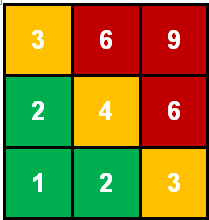 PROBABILIDADERISCO:	Licitação	Fracassada	ou DesertaCONSEQUÊNCIA:	Atraso		na formalização da Aquisição e possível falta do Objeto se necessitar TRATAMENTO: Considerando o prazo para	a	realização		da	nova licitação/contratação, caso a licitaçãoreste fracassada ou deserta, iniciar tudo novamente.XXXBAIXORISCO:	Licitação	Fracassada	ou DesertaCONSEQUÊNCIA:	Atraso		na formalização da Aquisição e possível falta do Objeto se necessitar TRATAMENTO: Considerando o prazo para	a	realização		da	nova licitação/contratação, caso a licitaçãoreste fracassada ou deserta, iniciar tudo novamente.XXMÉDIORISCO:	Licitação	Fracassada	ou DesertaCONSEQUÊNCIA:	Atraso		na formalização da Aquisição e possível falta do Objeto se necessitar TRATAMENTO: Considerando o prazo para	a	realização		da	nova licitação/contratação, caso a licitaçãoreste fracassada ou deserta, iniciar tudo novamente.XXALTORISCO: Não entregar ou atrasar a entrega do produtoCONSEQUÊNCIA: Ficar sem o objeto TRATAMENTO:	Considerando cancelamento e nova licitaçãoXXXBAIXORISCO: Não entregar ou atrasar a entrega do produtoCONSEQUÊNCIA: Ficar sem o objeto TRATAMENTO:	Considerando cancelamento e nova licitaçãoXXMÉDIORISCO: Não entregar ou atrasar a entrega do produtoCONSEQUÊNCIA: Ficar sem o objeto TRATAMENTO:	Considerando cancelamento e nova licitaçãoXXALTORISCO: Baixa qualidade dos produtos CONSEQUÊNCIA:	 Insatisfação	dos colaboradores (público interno) TRATAMENTO:	Caso		o	produto ofertado,		apesar		de	atender		às especificações técnicas, seja de má qualidade, a área demandante deverá elaborar	relatório	 demonstrando		a insatisfação com a qualidade do produto para impedir a participação da marcaem novo certame.XXXBAIXORISCO: Baixa qualidade dos produtos CONSEQUÊNCIA:	 Insatisfação	dos colaboradores (público interno) TRATAMENTO:	Caso		o	produto ofertado,		apesar		de	atender		às especificações técnicas, seja de má qualidade, a área demandante deverá elaborar	relatório	 demonstrando		a insatisfação com a qualidade do produto para impedir a participação da marcaem novo certame.XXMÉDIORISCO: Baixa qualidade dos produtos CONSEQUÊNCIA:	 Insatisfação	dos colaboradores (público interno) TRATAMENTO:	Caso		o	produto ofertado,		apesar		de	atender		às especificações técnicas, seja de má qualidade, a área demandante deverá elaborar	relatório	 demonstrando		a insatisfação com a qualidade do produto para impedir a participação da marcaem novo certame.XXALTO